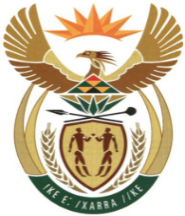 MINISTRYMINERAL RESOURCES AND ENERGYREPUBLIC OF SOUTH AFRICAPrivate Bag X 59, Arcadia, 0007, Trevenna Campus, Building 2C, C/o Meintjes & Francis Baard Street, Tel: +27 12 406 7612, Fax: +27 12 323 5849Private Bag X9111 Cape Town 8000, 7th Floor, 120 Plein Street Cape Town, Tel: +27 21 469 6425, Fax: +27 21 465 5980	Memorandum from the Parliamentary OfficeNational Assembly: 3096Please find attached a response to Parliamentary Question for written reply asked by Mrs L F Tito (EFF) to the Minister of Mineral Resources and Energy: Mr Jacob Mbele Director General: Department of Mineral Resources and Energy………………/………………/2022Approved / Not Approved Mr. S.G MantasheMinister of Mineral Resources and Energy ………………/………………/20223096.	Mrs L F Tito (EFF) to ask the Minister of Mineral Resources and Energy:What action has been taken against Sasol Secunda in (a) Mpumalanga and (b) the Free State, as the specified company continues to fail at meeting emission standards in the specified areas?								NW3718EReplyThe Department of Environment, Forestry and Fisheries (DEFF) is better placed to respond to this question, as it is the competent authority that regulates emission standards as well as activities which result in atmospheric emissions. 